JXDN DROPS NEW TRACK & MUSIC VIDEO“BETTER OFF DEAD”WATCH NOWDEBUT ALBUM TELL ME ABOUT TOMORROW ARRIVING EARLY 2021
 
BREAKOUT ARTIST DEBUTS AT #4 ON BILLBOARD “TOP NEW ROCK ARTISTS” YEAR-END CHART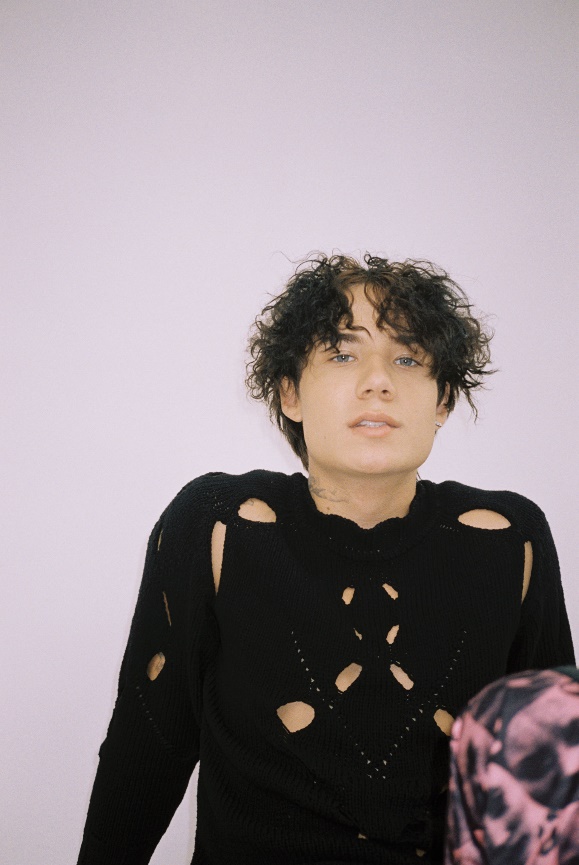 PHOTO CREDIT: ASHLEY OSBORNDOWNLOAD “BETTER OFF DEAD” ARTWORK HEREJXDN PRESS PHOTOS HERE 
December 18, 2020 – Breakout singer-songwriter jxdn is closing out his remarkable 2020 with the release of his latest single “Better Off Dead” – co-written by blackbear & Lauv and featuring Travis Barker on drums – along with sharing the news that his highly anticipated debut album Tell Me About Tomorrow will arrive early 2021. Listen to “Better Off Dead” HERE and watch the music video  HERE.Featured at #4 on Billboard’s Top New Rock Artists year-end chart along with making his debut in their annual 21 Under 21 list, jxdn continues to cement his place as rock’s biggest rising star after a whirlwind year that saw him become the first artist signed to Barker’s DTA Records, a worldwide joint venture with Elektra Music Group.Additional 2020 highlights for jxdn included releasing his label debut single “Angels & Demons” in May followed by “So What!” in July (with a music video featuring cameos from Barker & Machine Gun Kelly), both of which landed in the Top 10 of Billboard’s Hot Rock & Alternative Song’s Chart; with “So What!” notably peaking at #20 on Alternative Radio. He most recently teamed up with fellow up-and-coming artist Iann Dior for “Tonight.” jxdn reaches 16.5 million followers across social platforms and has surpassed 200 million worldwide streams to date. He continues to garner massive critical praise as he nears the arrival of his debut album:“AUGUST CHARTBREAKER: FUSING THE WORLDS OF ROCK AND HIP-HOP… bringing ROCK INTO THE TIKTOK ERA” - Billboard“jxdn gives POP PUNK a MODERN TWIST”- Entertainment Weekly“POWERFUL VOCALS infused with EMO-RAP INFLUENCES and ROCK STAR ENERGY” – Alternative Press“SOON TO BE ROCKSTAR” - VMAN“RISING STAR jxdn is well on his way to BIOPIC STATUS AT ONLY 19” - Forbesconnect with jxdn:
instagram | twitter | tik tok | youtube | spotify | apple music | jxdnmusic.com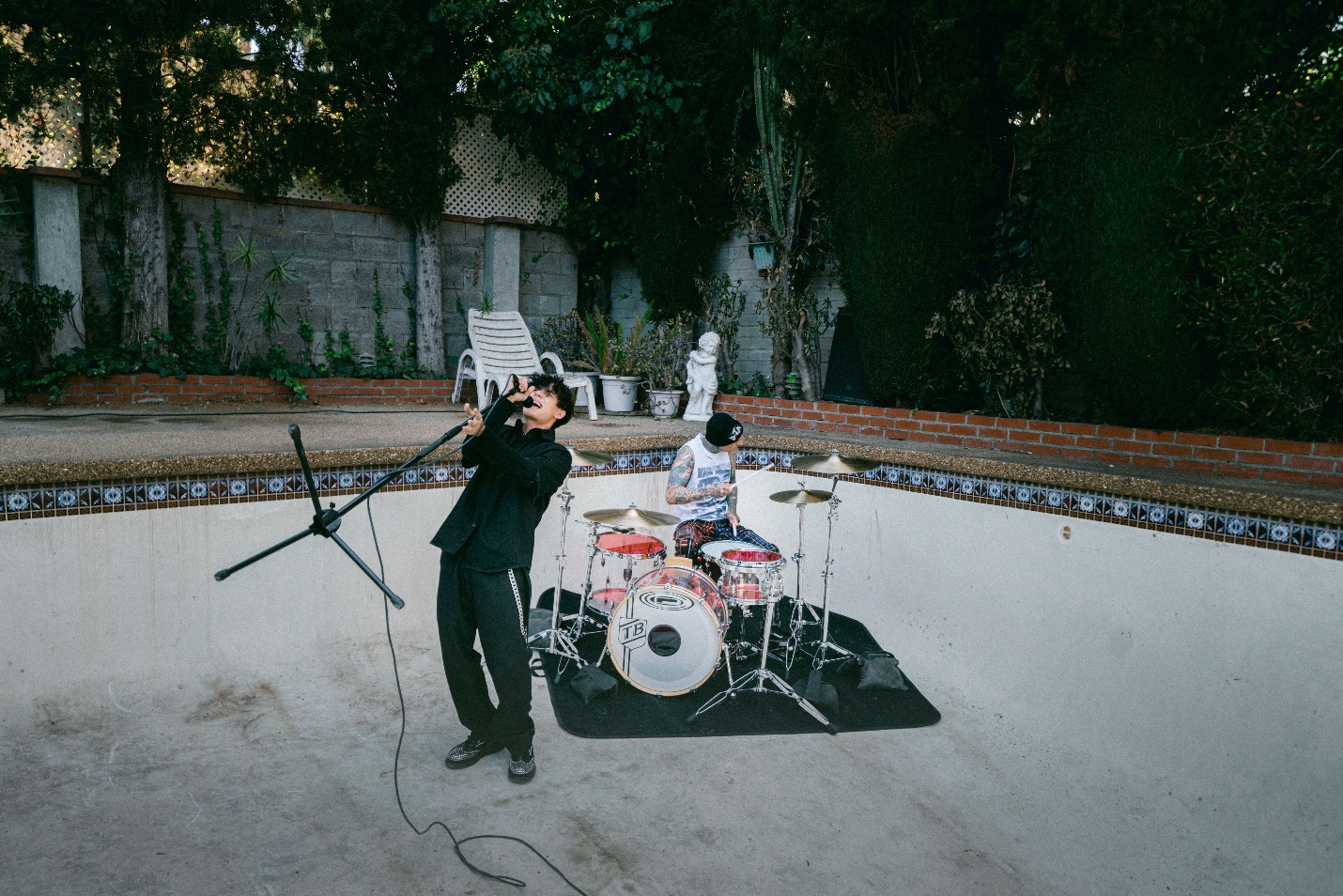 About jxdn: Born in Dallas as Jaden Hossler, jxdn (pronounced jay-den) initially gained prominence on TikTok, parlaying his massive following into a breakout music career. In January 2020, he independently released “Comatose”, which landed on more than 40 global charts. His explosive success quickly garnered the attention of Travis Barker, who signed him as the first artist on his imprint, DTA Records, a worldwide joint venture with Elektra Music Group. He released his label debut single “Angels & Demons” in May followed by “So What!” in July, both of which landed in the Top 10 of Billboard’s Hot Rock & Alternative Song’s Chart; with “So What!” notably peaking at #20 on Alternative Radio. He most recently teamed up with fellow breakout artist iann dior for “Tonight.” The track combines their signature genre-blurring style of rock, pop and rap. Cementing his rising rockstar status, jxdn debuted at No. 9 on Rolling Stone’s Breakthrough 25 chart, was featured as Billboard’s August 2020 Chartbreaker, and was included in Billboard’s 2020 annual 21 Under 21 list. Additionally, he is the #4 Top New Rock Artist on Billboard’s year-end 2020 chart. jxdn has garnered critical acclaim from Entertainment Weekly, MTV, Alternative Press, VMAN, Consequence of Sound, PEOPLE and Forbes, among others.  jxdn reaches over 16.5 million followers across social platforms and has surpassed 200 million total global streams. His debut album Tell Me About Tomorrow will arrive early 2021. 
Press Contacts
full coverage communications
Natasha Desai & Lauren Morris
natasha@fullcov.com | lauren.morris@fullcov.com
 
Elektra Music Group
Glenn Fukushima & Ross Anderson
GlennFukushima@elektra.com | RossAnderson@elektra.com